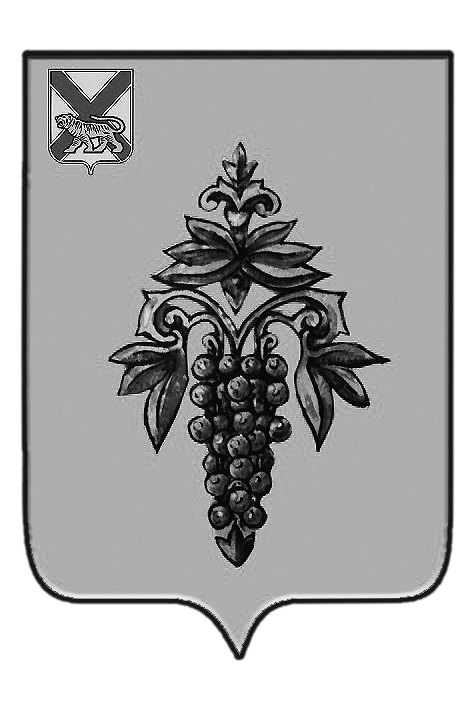 ДУМА ЧУГУЕВСКОГО МУНИЦИПАЛЬНОГО РАЙОНА Р  Е  Ш  Е  Н  И  Е	Заслушав и обсудив Отчет Председателя Думы Чугуевского муниципального района О деятельности Думы Чугуевского муниципального района за 2015 год, представленный Председателем Думы Чугуевского муниципального района (Федоренко), Дума Чугуевского муниципального района РЕШИЛА:	1. Утвердить Отчет Председателя Думы Чугуевского муниципального района О деятельности Думы Чугуевского муниципального района за 2015 год (прилагается).	2. Настоящее решение подлежит официальному опубликованию.Отчето деятельности  Думы Чугуевского Муниципального района за 2015год и задачи на 2016 год.      Дума Чугуевского Муниципального района, как представительный орган местного самоуправления, свою деятельность осуществляла в соответствии с законодательством Российской Федерации (Федеральный закон № 131-ФЗ от 6 октября 2003года «Об общих принципах организации местного самоуправления в Российской Федерации), законами Приморского края, Устава Чугуевского Муниципального района, Регламента Думы и плана работы Думы на очередной год.      Необходимо также отметить, что в 2015году, в связи с произошедшими  изменениями Федерального законодательства:    с принятием Федерального закона № 136-ФЗ от 27 мая 2014года о внесении изменений в статью 26.3 Федерального закона «Об общих принципах организации законодательных (представительных) и исполнительных органов государственной власти субъектов Российской Федерации и Федерального закона № 131-ФЗ от 6 октября 2003года «Об общих принципах организации местного самоуправления в Российской Федерации»    и Федерального закона от 23 июня 2014 года №165-ФЗ «О внесении изменений в Федеральный закон «Об общих принципах организации местного самоуправления в Российской Федерации» и отдельные законодательные акты Российской Федерации - представительный орган района работал в условиях очередного этапа муниципальной реформы.       Это потребовало принятия в ограниченные сроки нормативно-правовых актов, определяющих вопросы организации местного самоуправления на территории и закона Приморского края о разграничения муниципального имущества в связи с изменениями вопросов местного значения поселений.      В 2015году закончились, продленные на полгода, полномочия депутатов Думы четвертого созыва и прошли очередные выборы пятого созыва. Опять же в связи с произошедшими изменениями Федерального законодательства и установлении единого дня голосования - второе воскресенье сентября Федеральный закон №157-ФЗ от 2. 09.2012       В деятельности Думы за 2015 год можно выделить следующие направления: нормотворческая деятельность, контрольная, работа комиссий, работа с избирателями, посещение выездных совещаний (советов).       Деятельность Думы была направлена на выработку и принятия социально ориентированных решений, определяющих основные направления работы органов местного самоуправления района по реализации положений Федерального закона № 131-ФЗ от 6 октября 2003года «Об общих принципах организации местного самоуправления в Российской Федерации» и законов Приморского края.      Исходя из полномочий отнесенных представительным органам по организации и обеспечению деятельности органов местного самоуправления, в планах работы Думы за отчетный период рассмотрены следующие вопросы:    Районный бюджет на 2015год и отчеты его исполнении в том числе и отчеты  исполнения муниципальных целевых программ, утверждение районного бюджета на 2016год;    Внесение изменений в Устав Чугуевского муниципального района и нормативные правовые акты обязательные для исполнения на территории.    Вопросы управления и распоряжения имуществом, находящимся в муниципальной собственности.    Отчет главы Чугуевского муниципального района о результатах деятельности и работы администрации за предыдущий 2014год.    Отчет контрольно счетного комитета Чугуевского муниципального района за предыдущий 2014год.    Вопросы касающиеся жизнедеятельности населения и района в целом, а именно - вопросы образования, здравоохранения, социальной сферы, благоустройства и другие.      За отчетный период проведено 15 заседаний Думы, в том числе 3 внеочередных, рассмотрено 115 вопросов и принято 115 решений.    Рассмотрено 2 депутатских запроса, 4 – (протесты, представления, требования) прокуратуры и 7 обращений граждан.    Подготовлена и принята законодательная инициатива в краевое законодательство по разграничению владения муниципальным имуществом в связи с изменениями полномочий поселений.    Депутаты активно участвуют в заседаниях Думы и ее работе – посещаемость от 88% до 94%, то есть 13 или 14 депутатов практически присутствует на каждом заседании, не редкость 100%. В работе комиссий за отчетный период самое активное участие приняли депутаты Комысова О. Ю, Барсуков П. А., Якунин А. П. – депутат четвертого созыва, Шатилова Т. В., Кушнарев Н. А., Чеченина Н.С., Белецкий В. К., как активный депутат по работе на округе и заседаниях Думы и комиссий зарекомендовал себя Шустиков А. Н.. Подробную информацию посещаемости вы можете посмотреть в приложении «посещаемости». Как положительный момент необходимо отметить - отсутствие депутата на заседаниях Думы без уважительной причины замечено не было, депутаты совмещают свою трудовую деятельность с общественной работой, независимо от очередных отпусков. Как пожелание – нашей молодежи активно включаться в общественную работу на своих округах, знать проблемы, помогать их решать своим избирателям. Обсуждение таких проблем между депутатами при встречах, обмен опытом, непонятные вопросы и ответы на них а также взаимодействие с депутатами комитетов поселений - помогут депутатам Думы в повседневной общественной работе.      Как ранее упоминалось 13 сентября 2016 года в единый день голосования прошли выборы депутатов Думы Чугуевского Муниципального района, глав Кокшаровского и Шумненского сельских поселений, депутатов муниципальных комитетов Чугуевского, Кокшаровского и Шумненского сельских поселений. По выборам депутатов муниципальных комитетов и глав сельских поселений скажу кратко – победили самые достойные. Избранная главой Шумненского сельского поселения на второй срок Андрейчук Наталья Федоровна завоевала неоспоримое доверие жителей сел поселения, доказав его своим трудом. Такого высокого рейтинга доверия хочу пожелать вновь избранному главе Кокшаровского сельского поселения Андросовой Натальи Васильевне.     По результатам выборов депутатов пятого созыва Думы Чугуевского Муниципального района (см. приложение) остановлюсь более подробно. Положительные моменты: к представительной власти сохранен рейтинг доверия, (не потерять бы его) на участках где баллотировались депутаты четвертого созыва (9 депутатов) – они одержали победу, в состав Думы вошла молодежь (3 депутата), а также – три опытных руководителя самого активного возраста, что привнесет в депутатский корпус новую волну и нашей смене – молодежи, есть у кого набираться опыта.     Хочу отметить наших лидеров по результатам выборов. Депутат Комысова О. Ю. набрала 85% голосов, за депутата Кравченко А. Г. проголосовало 440 избирателей – самое большое количество избирателей при самой высокой активности 45,13%.                  Небольшое отступление.    Проиграли выборы, но нашим депутатам практически наступили на пятки кандидаты: Деменев Роман Юрьевич, Колотенко Алексей Владимирович, Пен Вячеслав Алесандрович, Хачатурян Гагик Меликович – уважаемые люди. Не лишним будет если их пригласить работать на благо района в Общественную Палату.    Как отрицательный момент – уж очень низкая активность населения, особенно в районном центре, где пять избирательных участков не перешагнули 20% рубеж (лесхоз, ЛПХ, Центр занятости, «Олимп», ПМК-33) от 13% до 17% принявших участие в голосовании. С чем это связано – выводов можно делать множество и хороших и плохих, которых к сожалению больше. Это еще одна из проблем и задач нашего депутатского корпуса, а также вести более жесткую политику в решении вопросов социальной направленности, которые ставит перед нами жизнь.Проблемы территории, которые мы рассматривали на своих заседаниях, решены или находятся в стадии решения (будем надеяться), это:    Организация лекарственного обеспечения граждан, проживающих в отдаленных населенных пунктах Чугуевского муниципального района, в том числе и через фельдшерско-акушерские пункты.     Сохранение липы в местах традиционного пчеловодства на территории Чугуевского муниципального района и Приморского края в целом.    Ограничение возраста (диаметра) рубок дуба     Острой проблемой до сих пор остается организация обеспечения населения дровами.    Существуют и другие проблемы, которых мы не коснулись вплотную:    Большую угрозу для нашего горного района представляет бездумная рубка пойменных водозащитных лесов, нарезка глубоких волоков тяжелой техникой на крутых склонах сопок, (в том числе и по чистым кедрачам) при лесозаготовках, и так называемые сплошные рубки (остаются лунные ландшафты), что категорически недопустимо. Последствия такой деятельности могут быть катастрофическими. Одно из нареканий избирателей: массовое браконьерство на реках района. (Можно сдержать создав межведомственную оперативную группу).    Сохранить для следующих поколений то что мы имеем: нашу природу, то что мы построили своими руками беречь, а не разрушать в угоду наживы.    А в целом падение привлекательности района одна из глобальных проблем нашего депутатского корпуса     Состоявшийся Совет председателей представительных органов городских округов и муниципальных районов Приморского края по итогам работы в 2015году и задачах на 2016год, считает, что деятельность представительных органов муниципальных образований в 2016году должна быть направлена на  -  повышение доходной части местных бюджетов;  -  развитие муниципально-частного партнерства, малого и среднего предпринимательства;  -  создание условий для развития институтов гражданского общества.    В связи с вышеизложенным совет Решил:1.Рекомендовать Представительным органам местного самоуправления муниципальных образований Приморского края:1.1 продолжить работу по совершенствованию муниципальной нормативной правовой базы: осуществлять контроль содержания и качества муниципальных правовых актов, в том числе уставов муниципальных образований, на предмет их соответствия действующему законодательству;1.2 продолжить работу с органами прокуратуры с целью мониторинга муниципальных НПА на предмет их соответствия федеральному и региональному законодательству, выявления потребности в правовом регулировании общественных отношений, в рамках предоставленных полномочий принимать меры к устранению пробелов правового регулирования.1.3 своевременно размещать (обновлять) на официальном сайте муниципального образования (органов местного самоуправления) проекты муниципальных НПА и принятые решения, информацию о деятельности представительного органа муниципального образования в соответствии с требованиями Федерального закона от 9 февраля 2009 года № 8-ФЗ «Об обеспечении доступа к информации о деятельности государственных органов и органов местного самоуправления».    Небольшое отступление. Мы не должны нарушать права граждан на получении информации.27 января 2014 года при проведении конкурса на лучший Интернет- сайт представительного органа муниципального образования Приморского края распоряжением председателя Законодательного Собрания Горчаковым В.В. утверждена методика оценки сайтов, где учитывается качество информационного наполнения, удобство интерфейса, интерактивность сайта е чему и надо стремиться.     Продолжим.1.4 постоянно проводить анализ выполнения программ (планов) социально-экономического развития муниципального образования, муниципальных целевых программ. Принимать на заседаниях представительного органа рекомендации по повышению эффективности исполнения органами местного самоуправления и должностными лицами местного самоуправления полномочий по решению вопросов местного значения, направленное на социально-экономическое развитие муниципального образования; 1.5 активнее использовать право законодательной инициативы в Законодательном Собрании Приморского края;1.6 принимать активное участие в организации планирования работы КСК;1.7 создавать инструменты общественного контроля за качеством и сроками выполнения конкретных работ и услуг по муниципальным заказам, муниципальных услуг, оказываемых населению муниципальными учреждениями.    Из резолюции II Региональной научно-практической конференции «Развитие парламентаризма в Приморском крае: опыт и современная практика» от 10 декабря 2014года.    На нынешнем этапе органы местного самоуправления обретают все большее значение в политической, экономической и социальной жизни. Одним из приоритетных направлений деятельности законодательного органа и представительных органов муниципальных образований является диалог власти и населения. Роль общественного мнения становится определяющим фактором развития общества, степени признания и формирования отношения к принимаемым нормативным правовым актам и не ошибусь, если добавлю свое мнение и законам, а в итоге и к самой власти.От 25.03.2016г.№  67Отчет Председателя Думы Чугуевского муниципального района О деятельности Думы Чугуевского муниципального района за 2015 годОтчет Председателя Думы Чугуевского муниципального района О деятельности Думы Чугуевского муниципального района за 2015 годПредседатель ДумыЧугуевского муниципального района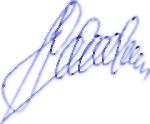 П.И.Федоренко